Taalschat 1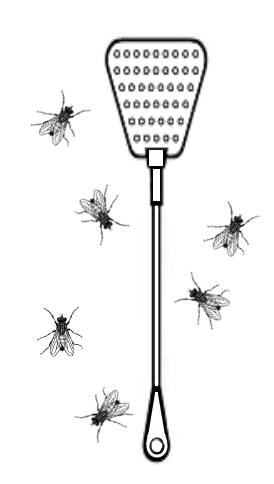  1   Beter een half ei dan een lege dop.                                                          Beter iets hebben dan helemaal niets. 2   Men moet het ijzer smeden als het heet is.      Op het goede moment moet je je kans wagen. 3   Met onwillige honden is het kwaad hazen vangen.      Met mensen, die niet willen, kun je niet veel bereiken. 4   Zijn oog is groter dan zijn maag.      Meer eten opscheppen dan je werkelijk op kunt eten.  5   Hij kan de zon niet in het water zien schijnen.      Hij is jaloers. 6   Zoals de waard is vertrouwt hij zijn gasten.      Zoals je zelf bent denk je ook dat anderen zijn.  7   Je bent hier niet om vliegen te vangen.      Je bent hier niet om te luieren. 8   Iets doen met de Franse slag.      Ergens weinig tijd en moeite aan besteden. 9   Een schip op het strand is een baken in zee.      De fout van een ander is een waarschuwing om die zelf niet te maken.10  Te klein voor tafellaken en te groot voor servet.      Niet meer bij de kleintjes horen, maar ook nog niet bij de volwassenen. 1   present - aanwezig	 6   absent - afwezig 2   arbiter - scheidsrechter	 7   arend - adelaar 3   editie - uitgave	 8   nota - rekening 4   truck - vrachtwagen	 9   interview - vraaggesprek 5   stuurboord - rechts	10  bakboord - links 1   advocaat - iemand die voor je opkomt en helpt bij een rechtszaak 2   wittebroodsweken - de eerste weken na het trouwen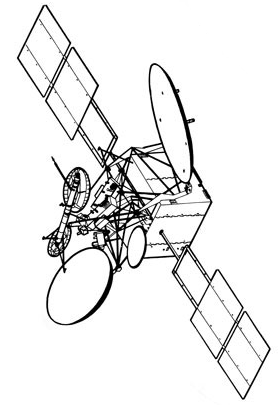  3   polis - officieel bewijs (meestal op papier) dat iets verzekerd is 4   kolonie - gedeelte van een land dat ergens anders op de wereld ligt 5   topografie - kennis van steden, rivieren, kanalen, gebergten enz. 6   opera - toneelstuk waarvan de tekst gezongen wordt 7   operette - toneel met gezongen en gesproken tekst 8   vegetatie - alles wat er groeit in een bepaald gebied  	 9   aanbetaling - het eerste gedeelte van een betaling10  weerloos - zich niet kunnen verdedigen11  anoniem - bericht, waarvan de afzender niet bekend is12  delfstof - een stof die uit of van de grond wordt gehaald13  cockpit - cabine waar de piloot zit14  president - het hoofd van een republiek15  satelliet - kunstmaan, die om de aarde draait16  rechercheur - politieman in burgerkleren17  volière - grote kooi met vogels18  thermiek - warme lucht die opstijgt19  onherbergzaam - waar mensen bijna niet kunnen leven20  astrologie - de toekomst voorspellen met behulp van de sterren 1   zo ziek als een hond	11  zo mak als een lammetje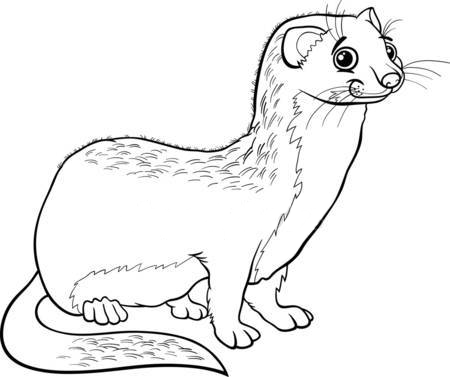  2   zo nijdig als een spin	12  zo scheel als de nacht 3   zo dood als een pier	13  zo dom als een eend 4   zo rijk als Croesus	14  zo koppig als een ezel 5   zo glad als een aal	15  zo gezond als een vis 6   zo helder als kristal	16  zo wijs als Salomo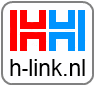  7   zo bitter als gal	17  zo taai als leer 8   zo arm als Job	18  zo zwart als roet 9   zo bang als een wezel	19  zo mals als boter10  zo brutaal als de beul	20  zo eerlijk als goud                                        